Znamy finalistów Konkursu Naukowego E(x)plory w Bydgoszczy!Za nami Regionalny Festiwal Naukowy E(x)plory, podczas którego Młodzi Naukowcy walczyli o miejsca w finale Konkursu Naukowego E(x)plory. Akredytacje do kolejnego etapu otrzymało 9 projektów. Ich autorzy pojadą na finałowe rozgrywki do Gdyni. Wydarzenie odbyło się 13 kwietnia w Bydgoskim Centrum Targowo-Wystawienniczym.Konkurs Naukowy E(x)plory jest największą w Polsce inicjatywą skierowaną do młodzieży w wieku 13-20 lat promującą i wspierającą w rozwoju najzdolniejszych młodych naukowców. Organizatorem wydarzenia jest Fundacja Zaawansowanych Technologii, a gospodarzem Bydgoskie Centrum Targowo-Wystawiennicze. Do tegorocznego regionalnego etapu Konkursu Naukowego E(x)plory w Bydgoszczy zakwalifikowało się 30 projektów. Natomiast 9 projektów otrzymało akredytację do finałowych rozgrywek:Konrad Oborski, Maciej Bachurzewski, Mikołaj Kasabuła za projekt „Zośka”Agnieszka Ostrowska, Zuzanna Głowacka, Agnieszka Ostrowska za projekt „reThink”Jan Paczkowski za projekt „BrailleView - czytnik skali szarości dla niewidomych”Dorian Żarna, Wiktor Kuś za projekt „Innowacyjny Moduł Napędowy”Anita Szepelska, Julia Borowicz za projekt „Porównanie właściwości antyoksydacyjnych wybranych rodzajów miodów - rzepakowego, gryczanego, spadziowego, lipowego”Jakub Żukowski za projekt „LogTeamCNC - Maszyna CNC przeznaczona dla placówek edukacyjnych”Bartosz Multan, Jakub Leśniewski za projekt „Łazik marsjański”Agnieszka Omernik za projekt „Współczynniki w zależności masa-jasność gwiazdy”Tycjan Kołecki, Wiktor Forjasz, Paweł Łoziński za projekt „Life Saving Band - opaska wykrywająca choroby naczyniowo-sercowe”Finał Konkursu Naukowego E(x)plory odbędzie się w dniach 24-26 października w Gdyni. Tam młodzi naukowcy powalczą o podium i liczne nagrody: stypendia na rozwój projektów w wysokości 10 tys. zł, 7 tys. zł i 5 tys. zł, wyjazdy na prestiżowe, zagraniczne konkursy naukowe czy udział w programach stażowych i mentorskich. Więcej o projektach finałowych na stronie www.explory.pl.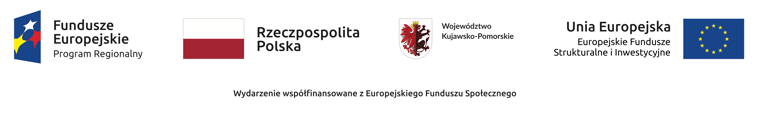 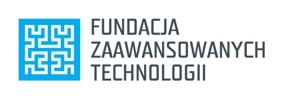 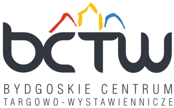 ---Konkurs Naukowy E(x)plory Program E(x)plory to unikalna inicjatywa kreująca i promująca kulturę naukową oraz innowacje. Główną ideą programu jest wspieranie zdolnych, młodych naukowców w realizacji innowacyjnych projektów naukowych, popularyzowanie i rozwijanie dobrych praktyk firm, instytucji i innych organizacji opierających swoje działania na nauce, nowych technologiach i innowacjach oraz umożliwienie im współpracy z młodymi naukowcami. Program E(x)plory to co roku: ponad 50 partnerów Programu, ponad 2500 uczestników Regionalnych Festiwali E(x)plory, ponad 200 zgłoszeń do Konkursu Naukowego. Co roku około 10 laureatów Konkursu E(x)plory z powodzeniem bierze udział w międzynarodowych konkursach na całym świecie – dotychczas zdobyli oni już ponad 20 medali. W ubiegłorocznej edycji Programu uczestniczyło blisko 4,500 osób. Więcej na www.explory.pl. Fundacja Zaawansowanych TechnologiiFundacja Zaawansowanych Technologii (FZT) powstała w 2011 roku w odpowiedzi na potrzeby wywołane rozwojem rynku technologicznego oraz przemianami społeczno-gospodarczymi XXI wieku. Od tego czasu z sukcesem wspiera przedsiębiorczość, komercjalizację najnowszych technologii oraz popularyzuje naukę w Polsce i na świecie. Więcej na www.fzt.org.pl. 